Министерство образования и науки РТГАОУ ДПО «Институт развития образования Республики Татарстан»Тема проектной работы:Творческие задания по теме «Глагол»по учебнику «Русский язык» под ред. Е.А. Быстровой для 5 класса. – Москва, «Русское слово», составленные по текстам, энциклопедий, 
справочников, словарейКазань, 2021ВВЕДЕНИЕТема данного проекта «Творческие задания по разделу «Глагол». Проектная работа имеет краткосрочную форму. Выбор темы продиктован из моих профессиональных потребностей и интересов, возможности получения фактических данных, а также наличия научной-популярной литературы, источников СМИ, интернет - ресурсов. Защита проектной работы является одной из форм итоговой аттестации.  Что такое «творческие задания».  Творчество – это, в первую очередь, наблюдение за новым и уникальным, которому не страшны препятствия в виде однотипности, повторяемости, деградации. Оно направлено на воодушевленное желание постигать неизведанное, доселе незнакомое. Творчество для учащихся важно в плане активизации личности в познавательном процессе. Через творчество ребенок осуществляет самовыражение и самораскрытие. В данном проекте мы остановимся на обогащении учащихся путем внедрения в их речь глаголов. Актуальность данного проекта - это обогащение словарного запаса подрастающего поколения как залог успешности будущего страны. Русский язык и литература как учебные предметы - плодотворная почва для проектной деятельности. Лексика русского языка таит в себе большие богатства для реализации творческих умений. В своем творчестве учащийся шагает, спотыкается, хотя направление у него и правильное. Он нуждается в чуткой помощи тактичного, всё понимающего учителя, который поддержит, не даст упасть. Но, к сожалению, мы, учителя, часто сталкиваемся с такими проблемами, как отсутствие читательской заинтересованности среди учащихся, узкий кругозор, отсутствие умений анализировать и обобщать. В этом и состоит проблематика нашего проекта.  Интересная работа в группах дает ребятам возможность почувствовать предмет, получить новые знания.   Авторитарные методы, конечно, здесь не срабатывают, успеха можно достичь на основе увлечённости ученика. Главный стимул творческой работы – огромная радость, которая даётся и ученику, и учителю. Нужно помочь учащимся актуализировать способности, развить их. Цель проекта: использование творческих заданий для развития активной деятельности к познавательному процессу личности учащегося. Задачи проекта:создать творческие задания по теме «Глагол» по учебнику русского языка 5 класса Е.А.Быстровой;применить творческие задания к каждому параграфу раздела «Глагол»;закреплять знания, навыки и умения учащихся при работе с глаголом;развивать творческое мышление учащихся, предлагая работу над заданиями самостоятельно;предоставлять учащимся условия для творческого решения заданий;поощрять свободу выбора ответов, в случае их доказанности по правилам русского языка;наблюдать и контролировать правильное выполнение заданий;поощрять сомнения, возникающие по отношению к общепринятым предположениям;разрешать делать ошибки, и давать возможность исправлять их в целях поддержания творческой активности ребят;одобрять разумный поиск учащихся, помогая раскрыть их творческий потенциал подготовить к препятствиям, встречающимся на пути творческой личности. Чтобы формировать творческий опыт, необходимо конструировать специальные педагогические ситуации, требующие и создающие условия для творческого решения.Ожидаемые результаты проекта: учебно-методическая разработка по созданию банка творческих заданий направленных на  применение созданных учителем творческих заданий по теме «Глагол» по каждому параграфу учебника Быстровой; закрепление знаний, навыков и умений учащихся при работе с глаголами; развитие творческой личности учащегося, умеющего самостоятельно решать и обосновывать свои ответы по правилам русского языка; воспитание личности, не боящегося ошибок, раскрывающего творческий потенциал, преодолевая препятствия, встречающиеся на его пути. Сроки разработки и реализации проекта – с 19.11. по 27.11.2021г.Ресурсы проекта: интеллектуально-технологические (компьютерные технологии), учебно-методические (учебники, словари, энциклопедии, рекламные газеты).ПЛАНИРОВАНИЕ ПРОЕКТАВыбор темы и обоснование её актуальности.Составление библиографии, относящимися к теме проектной работы.Сбор фактического материала.Обработка и анализ полученной информации.Определение проблемной ситуации.Определение цели проекта.Определение задач и ожидаемых результатов.Осуществление плана действий.Оформление материала.Разработать творческие задания по теме «Глагол»1.&35  Что обозначает глагол? 2.& 36 Правописание не с глаголами 3 &37 Инфинитив (неопределённая форма глагола)4. &38 Правописание -тся и -тъся в глаголах5. &39 Вид глагола 6.&40  Переходные и непереходные глаголы7.&41  Возвратные глаголы.8. &42 Наклонения глагола9. &43 Времена глагола10.&44 Спряжение глагола.11 &45 Безличные глаголы12.&46 Морфологический разбор глагола13.&47 Употребление глаголов в речиПрактическая часть.Что обозначает глагол? Подберите высказывания великих людей о глаголе и напишите, как вы его понимаете. Эталон:«Движение и его выражение – глагол – являются основой языка. Найти верный глагол для фразы – это значит дать движение фразе» (А. Н. Толстой)Глагол обладает огромным потенциалом для выражения бесчисленных действий, связанных с жизнью и деятельностью человека. Вот почему он занимает второе место по частоте употребления после имени существительного.«Глаголы – это какие-то «живые» слова, оживляющие всё, к чему они приложены» (А. М. Пешковский)Глагол как часть речи обозначает «процесс». С помощью глагола мы узнаем, как все в этом мире двигается, говорит, меняет краски, как звучит, как чувствует себя.
Подберите небольшой текст из энциклопедического «Словаря юного филолога» (М.В.Панов – Москва, Педагогика, 1984 г.) и проведите исследование: какую роль играет эта часть речи в тексте?Подсчитайте, из скольких слов состоит текст.Эталон:Слово география взято из греческого языка, где оно значило   «землеописание». Изучать и описывать территорию можно с разных точек зрения. Например, рельеф земной поверхности изучает физическая география, территориальное размещение государств – экономическая география. Лингвистическая география изучает территориальное распространение языков, диалектов, отдельных языковых черт, описывает язык не в одной его точке – говоре, а во всех его говорах, рассматривает языковой ландшафт. В тексте 54 словаСуществительных: 22Глаголов: 7 Местоимений:4 Предлогов:4 Частиц:1Союзов:3Глагол – очень важная часть речи, по частоте употребления занимающая второе место после существительного. Таким образом, глаголы обозначают различные действия и задают нашей речи определённый ритм. Правописание не с глаголами Проведите исследование словаря В.И. Даля «Пословицы русского народа» (Издательство Азбука, 2007 г. ) Выпишите пословицы и поговорки для проверки орфограммы: правописание НЕ с глаголами.Эталон:  Одного сукна епанча не рознится.Сваливать с больной головы на здоровую не накладно.Лошади чужие, кнут не свой — погоняй, не стой.Поливай, кубышка, не жалей хозяйского добришка.Тот не унывает, кто на бога уповает.Бог не даст — нигде не возьмешь.Бог видит, да нам не сказывает.Бог видит, да нам не сказывает.Божье забудешь, и своего не получишь.Наг золота не копит.Богатый и не тужит, да скучает.Что написано пером, того не вырубишь топором.Насечешь тяпкой, не сотрешь тряпкой.Старина, старина, да до нас не дошла.Подберите тексты из «Словаря афоризмов русских писателей» (Москва, издательство «Русский язык—Медиа», 2015 г.).   Выпишите глаголы и   распределите их в следующую таблицу: НЕ с глаголами пишется слитно, НЕ с глаголами пишется раздельно.Эталон:Укор невежд, укор людей
Души высокой не печалит.
Пускай шумит волна морей —
Утес гранитный не повалит. М.ЛермонтовПлохо, когда ребенок не видит любви. Хорошо, когда не видит нелюбви.  А.ЛихановКто много говорит, тому не остается времени подумать. Д.С.ЛихачевКаждый культурный человек будет негодовать на всякого, кто — затеет сунуть нос в его домашнее дело… М.Е.Салтыков-ЩедринБерегись всего того, что не одобряется твоей совестью. Л.Н.ТолстойБез добрых дел и пост не спасет.А.П.ЧеховВсе новое и полезное народ ненавидит и презирает…А.П.ЧеховКто не может взять лаской, тот не возьмет и строгостью. А.П.ЧеховДурного хорошим не назовешь. А.Островский Инфинитив (неопределённая форма глагола)Представьте, в вашей школе проводят предметную неделю и вам предложили подготовить олимпиадное задание по теме: «Инфинитив»Эталон:Прочитайте. Можно ли назвать родственными слова кропить, кропать, накрапывать, укроп?Укроп в 11 веке – это кипяченая вода, кипяток. Родственные слова – кропить, кропать, накрапывать.  Древние греки укропом и петрушкой венчали своих героев и поэтов, мы кладем эти травки в суп. Могли ли древние русичи укроп класть в суп или возлагать на головы?Ответ:Утрату старого значения можно объяснить так.  Исконное значение корня – «стремительное выбрасывание чего-то густого, мокрого». Кипяток выбрасывает пузырьки, «соцветия крон» - вот и укропъ. Он выбрасывает «кропки» - много мелких цветков, кружева соцветий. Когда на Руси появился укроп, его поэтому так и назвали. Но неудобно одним словом называть траву и кипяток. Появляется новое слово от глагола кыпети.  Укропом в России украшали дома наряду с цветами. Запах укропа считался очень изысканным.–Проведите исследование параграфов 1,7   по математике 5 класс, под редакцией А.Г.Мордкович, 2012 г. на предмет использования инфинитива в заданиях. Сделайте вывод.Эталон:В учебнике математики, под редакцией А.Г.Мордкович, 2012 г, чаще всего инфинитив используется в теоретической части. Я проанализировала параграф 1 «Десятичная система счисления» и 7 «Координатный луч» и нашла такие инфинитивы (оставлять, ставить, встретиться, показаться, определить, рассчитать, ответьте…).  Вывод: в учебниках математики инфинитивы чаще всего используются в теоретической части. Правописание -тся и -тъся в глаголахИсследуйте сборник «Сказки А.С.Пушкина» (Издательство ЭКСМО, 2004 г.), подберите ту, с помощью которой вы можете проверить правописание тся, ться.Эталон:«Сказка о Попе и работнике его Балде»Попадья Балдой не нахвалится,
Поповна о Балде лишь и печалится,Вот он попадье признается:
«Так и так: что делать остается?»А поп, завидя Балду, вскакивает,
За попадью прячется,Со страху корячится.Проанализировав сказку А.С.Пушкина «Сказка о Попе и работнике его Балде», я нашел такие глаголы: не нахвалится, печалится, признается, остается, прячется, корячится. Ни один глагол не пишется с Ь. В глаголах, отвечающих на вопросы что делает?  что сделает?  и  что делают?  что сделают? пишется  -тся  (без мягкого знака)Представьте, что вам предложили составить словарный диктант на правописание тся, ться в глаголах.  Подберите из «Толкового словаря С.И. Ожегова» (Издательство «Азбуковник», Москва, 1993 г.) 15 слов. Дайте толкование данным словам. Для подтверждения примеров на правило: правописание тся, ться в глаголахЭталон:Базироваться – основываться на чем-нибудьБаловаться -шалить, забавлятьсяБултыхаться – падать, бросаться в водуВзгрустнуться- о внезапном чувстве легкой грустиВозгордиться – стать гордым, начать кичиться чем-тоЗаикаться – страдать заиканиемЗациклиться – 1.плотно застрять, 2.не замечать ничего другогоНаговориться – поговорить вдовольНадломиться – сломатьсяОбанкротиться - потерпеть крахРазбежаться - пробежать некоторое пространствоСамоустраниться - перестать заботиться о порученном делеТоптаться - переступать с ноги на ногуУвернуться  -  избегнуть удараВид глагола Выпишите из «Книги о вкусной и здоровой пище»  (Москва, Редакция: проф. О.П.Молчанова, проф. Д.И.Лобанов, М.О.Лифшиц, 1952 г.) рецепт и определите: глаголы какого вида используются в тексте. Эталон :ЩИ ИЗ СВЕЖЕЙ КАПУСТЫ.Поставить варить мясной бульон. Через 1 1/2–2 часа пос/ ле начала варки мясо вынуть, а бульон процедить в суповую кастрюлю, в которую положить предварительно поджарен/ ные коренья и лук; затем положить мясо, добавить нарезан/ ную капусту и варить в течение 30–40 минут. За 5–10 минут до окончания варки в щи добавить перец, лавровый лист, соль. Щи можно варить с добавлением картофеля и свежих по/ мидоров. В этом случае очищенный и нарезанный картофель положить в кастрюлю через 10–15 минут после того, как положена капуста, а помидоры, нарезанные дольками, – в конце варки вместе с приправами. Щи без картофеля можно заправить поджаренной мукой. На 500 г мяса – 500 г свежей капусты, 200 г кореньев и лука, 2 ст. ложки масла, 200 г помидоров.В данном рецепте используются глаголы совершенного вида (поставить, вынуть, процедить, положить, добавить. заправить) т.к. все действия завершенные. Только один глагол несовершенного вида: варить.Подберите из  «Большой российской энциклопедии» (издательский дом «Дрофа». 1997 г.) глаголы движения. Эталон:Глаголы движения — это 17 пар глаголов несовершенного вида, каждая пара которых обозначает одно и тоже действие. В каждой паре один из глаголов называет однонаправленное движение (движение в определённом направлении), а второй ненаправленное или разнонаправленное движение.Переходные и непереходные глаголы. Представьте, учитель попросил подготовить карточку на повторение темы переходные и непереходные глаголы. Подберите из «Фразеологического словаря» (Москва, Русский язык, Медиа, 2007г.)  фразеологизмы с переходными и непереходными глаголами.Эталон:Бить баклушиВешать головуВзвинтить ценыВить веревкиВладеть перомЗаговаривать зубыЛомать голову Мозолить глаза Прикусить язык Мутить водуНаломать дровНамять бокаРазинуть ротРасправить крыльяПодберите текст из школьной энциклопедии «История России ХХ ВЕКА» ( Москва, «Олма-Пресс Образование», 2003, стр.437)  текст на предмет использования переходных и непереходных глаголов. Распределите глаголы в таблицу.Эталон:В последнее время в спорте произошли большие перемены. Спорт перестал быть только развлечением и отдыхом. Спортивные и финансовые интересы, переплетаясь, ставят его на коммерческую основу.В России подготовку будущих чемпионов ведут детско-юношеские спортивные школы. А те юные дарования переводятся в специализированные школы. В дальнейшем подающие надежды проходят подготовку в школах олимпийского резерва. Источники финансирования складываются из отчислений из государственного бюджета, пожертвований различных фирм и частных лиц. Возвратные глаголы. Подберите из «Фразеологического словаря» (Москва, Русский язык, Медиа, 2007г.) фразеологические обороты. Замените их возвратными глаголами.Эталон:Бежать со всех ног – мчатьсяВзлететь на воздух – взорватьсяПокраснеть до корней волос - стеснятьсяСовать нос – вмешиваться Надуть губы – обидетьсяНе сварить каши – не сговоритьсяПовесить голову – огорчитьсяПопасть впросак – оказаться в смешном положенииРаспускать руки – дратьсяСложить оружие – сдатьсяТерять голову – лишаться самообладанияУглубиться в себя – предаться размышлениямУскользнуть из рук – не достатьсяПроанализируйте один из номеров газеты «Зеленый Дол». Определите, используются ли в заголовках статей возвратные глаголы.Эталон:Я проанализировала газету за 21.11. 21. Из десяти статей, я нашла только два заголовка с возвратным глаголом: прогнозируются, развиваться.В выходные в РТ прогнозируются метели и сильный ветер.На трассах Татарстана дальнобойщиков будут оповещать о ДТП и ухудшении погоды.«Спутник Лайт». Минздрав дал рекомендации по лечению Covid-19.Проверка QR-кода. Роспотребнадзор разъясняет.Ушу: успех зеленодольцев в Москве на турнирах «Связь поколений» и «Чжэнь Чуань».В Татарстане введены новые меры поддержки бизнеса.ГИБДД арестовала с начала года более тысячи татарстанцев, не оплативших вовремя штрафы.В российских магазинах могут ввести электронные ценники.Всех, кто получает пенсию на банковскую карту, ждет три новых правила.Приюту «Кот и пёс» неравнодушные люди помогают жить и развиваться. Наклонения глагола. Представьте, что на уроке русского языка вам предложили написать заметку «МЫ и спорт». Глаголы какого наклонения будете использовать в заметке?Эталон:В нашем 5 К классе много спортивных ребят, поэтому они с удовольствием посещают школьные и городские спортивные секции. Самая многочисленная и любимая мальчишками секция – это футбол. У нас в классе 5 футболистов. Бариев Анвар, Индюков Арслан, Лаптев Артем, Семенов Егор, Хантимеров Азат давно занимаются футболом. На их счету много побед. В первой четверти в школе проходила дружеская встреча между 5 А,Б,М,К классами, наши ребята заняли 1 место. В октябре в ДЮСШ(а) были организованы футбольные соревнования, в которых наши ребята обыграли соперников и вышли в финал. Пожелаем нашим спортсменам дальнейших побед!В заметке использованы глаголы изъявительного наклонения.Представьте, вашему брату необходимо зарегистрироваться на сайте «Якласс», позволяющем осуществлять дистанционное обучение. Брат попросил ему помочь.  Подготовьте для него инструкцию,  в которой используются глаголы в повелительном наклонении.Эталон:1.В адресной строке внимательно набери название страницы www.yaklass.ru2.Нажми на овальную зеленую кнопку «вход», расположенную справа3.Нажми на слово «регистрация», которая находится под синей овальной кнопкой «вход»4.Аккуратно заполни все поля регистрации и после нажми на кнопку овальную синюю кнопку «зарегистрироваться»5.Точно выполни рекомендации по подтверждению электронной почты6.Теперь ты можешь начать безопасно работать на этом сайте. 7.Помни, в сети Интернет также нужно соблюдать этикет и обходиться со всеми вежливо. Времена глагола.Представьте, что ваш класс подготовил к Новому году сказку для малышей. Вам надо сообщить об этом. Создайте текст рекламного буклета к выходу вашей сказки. Подберите из «Толкового словаря С.И.Ожегова» (Издательство «Азбуковник», Москва, 1993 г.) глаголы, которые будете использовать в буклете.Эталон:«Сказка о царе Салтане, о сыне его славном и могучем богатыре князе Гвидоне Салтановиче и о прекрасной царевне Лебеди» представляет своих героев!В детстве больше всего мы любим слушать сказки, и среди всего многообразия сказок произведения А. С. Пушкина занимают особое место. Это целый сказочный мир, без знакомства с которым мы уже не мыслим свою жизнь.  «Сказка о царе Салтане, о сыне его славном и могучем богатыре князе Гвидоне  Салтановиче и о прекрасной царевне Лебеди» – вот полное название сказки Пушкина. Она рассказывает о любви, справедливости, находчивости, волшебных чудесах и человеческом счастье. И как в любой сказке, добро торжествует над злом.Из толкового словаря Ожегова, я выписал глаголы: представить, любить, занимать, мыслить, рассказывать, торжествовать. В тексте эти глаголы использовал в настоящем времени: представляет, любим, занимают, не мыслим, рассказывает, торжествуетКоля написал статью «Человек и природа» в школьную газету. Редактору статья понравилась, но он составил рекомендации по ее исправлению. Как ты считаешь, что нужно исправить? Составь рекомендацию по исправлению данного текста.Однажды мы с папой отправились на рыбалку. День был теплый, солнечный. Настроение у нас было отличное. Мы уже подходили к пруду, как вдруг увидели в середине пруда двух лебедей. Один лебедь был ранен. Я подумал, откуда у него эта рана. Второй лебедь не оставляет свою половинку и всячески поддерживает. Ну, в точь-в-точь как у людей. Я спрашиваю у папы, заживет ли рана у лебедя. Папа сказал, что есть такая вероятность, но лучше сообщить специалистам. Через два часа стремительно подъехали орнитологи. Они вылавливают птицу и забирают ее, для того чтобы выходить. Но другая птица не находила себе место. Птица кружила и издавала жалобные крики. Орнитологи решили забрать пару, потому что их нельзя разлучать.ЭталонОзаглавь заметку.Раздели их на абзацы.Используй глаголы прошедшего времени не оставляет – не оставлял, поддерживает- поддерживал, спрашиваю – спросил, вылавливают – выловили, забирают – забрали. (т.к. глагол прошедшего времени указывает на действие, которое происходило или уже произошло в прошлом) Спряжение глагола. Коле предложили подобрать из «Большой российской энциклопедии» (издательский дом «Дрофа». 1997 г.)  глаголы 1, 2 спряжения.   Оля посмотрела и нашла ошибки. Какие ошибки были допущены?Эталон:Коля подобрал эти глаголы из статей «Спряжение глагола», «Сравнение».Проявляются (гл.1 спр.,), находятся (гл.11 спр.,), пользуются (гл.1 спр.,), относятся (гл.11 спр.,), называются (гл.1 спр.,), происходят (гл.11 спр.,), проявляется (гл.1 спр.,), возникает (гл.1 спр.,), вызывается (гл.1 спр.,), усложняется (гл.1 спр.,), сравнивается (гл.1 спр.,), напоминает (гл.1 спр.,), вводится (гл.1 спр.,), выражает (гл.1 спр.,), представляет (гл.11 спр.,).Оля отметила: вводится глагол 11спр., т.к. образован от глагола вводить; слово представляет глагол 11спр., т.к. образован от глагола представлять.В школьном словаре «Устаревшие слова русского языка» (Москва, Просвещение, Учебная литература, 1996 г.) найдите глаголы I и II спряжения. Определите значения этих глаголов. Замените их нейтральным синонимом. Эталон:Ангажировать (гл.1 спр.,)- пригносит,лашать Балясничать (гл.1 спр.)-пустословитьБлаговествовать (гл.1 спр.)-сообщать Благоволить (гл.11 спр.)-благожелательствоватьВедать (гл.1 спр.)-знатьВперить (гл.11 спр.)-поглядетьВыкушать (гл.1 спр.)-выпитьГлаголать (гл.1 спр.)-говорить, провозглашатьДоступиться (гл.11 спр.)-дойти, добратьсяЖаловать (гл.1 спр.)-возвышатьЖуировать (гл.1 спр.)-подсмеиватьсяЛицедействовать (гл.1 спр.)-играть на сценеОпешить (гл.11 спр.)- лишиться лошади Безличные глаголыПодберите из сборника стихотворений С.А. Есенина «Стихи. Поэмы» (Казань. Татарское книжное издательство, 1973 г.) стихи с безличными глаголами. Подготовьте карточку товарищу.Эталон:Нивы сжаты, рощи голы,От воды туман и сырость.Колесом за сини горыСолнце тихое скатилось.Дремлет взрытая дорога.Ей сегодня примечталось...(С. Есенин)Задание:1.Найдите безличные глаголы.2. Выскажите предположение, почему так используются поэтом глаголы.В русском языке есть глаголы, которые называются безличными. Они обозначают действие, которое протекает само по себе, без действующего лица. Для передачи неясных явлений  поэты используют безличные глаголы. Есенин одухотворяет весь окружающий мир. Деревенская дорога наделяется качествами живого существа. Автор использует безличный глагол «примечталось».Выпишите пословицы и поговорки из словаря В.И. Даля «Пословицы русского народа» (Издательство Азбука, 2007 г. )  для проверки темы «Безличные глаголы».Эталон:Не стыдно не знать, стыдно не учиться.Двум смертям не бывать, а одной не миновать.Волков бояться - в лес не ходить.Ему не видать чего-то как своих ушей.Застарелую болезнь трудно лечить.Зла не хватает.Как верёвочке не виться, а кончику быть.Мягко стелет, да жёстко спать.Неча на зеркало пенять, коль рожа крива.Не бывать калине малиною.Ни ко двору приходится.Кому вынется, тому сбудется.Как на льду обломился.Кинулся, да и перекинулся.  Морфологический разбор глаголаКоля подобрал два предложения из энциклопедии  «…Я познаю мир. Авиация и воздухоплавание» ( Издательство АСТ, 2012 г.) и выполнил морфологический разбор глагола. Оля не согласилась. Какие ошибки допустил Коля?«Дирижабль» в переводе с французского означает «управляемый».Раз весла и паруса не помогают, значит, надо, как и на воде, использовать винты-пропеллеры и двигатели.«Дирижабль» означает1. (Что делает?) означает — глагол, обозначает действие. 2. Начальная форма — означать 3. Морфологические признаки: Постоянные признаки: 2-е спряжение, переходный, несовершенный вид;,   Непостоянные признаки: изъявительное наклонение, единственное число, настоящее время, 3-е лицо.4. В предложении является сказуемым: (Что делает?) означаетОля отметила: означает глагол 1спр., т.к. образован от глагола означать;  Подберите стихотворение из сборника М.Джалиля (Казань, Татарское книжное издательство, 1976 г.). выберите два глагола для морфологического разбора.Эталон:Колыбельная дочериЭлли-бэлли, озорница,
Пусть тебе спокойно спится,
Звездочка моя, певунья,
Птица счастья, песня-птица!

Час придет - и эта песня
Полетит над всей страною,
В синем-синем поднебесье
Станет звездочка звездою.

Элли-бэлли, спи, дочурка,
За день очень ты устала,
Дремлет сад, где ты играла.
Спишь ли, звездочка моя?

Элли-бэлли-бэлли-бэу,
Элли-бэлли-бэлли-бэу... Муса Джалиль Час придет(что сделает?) придет – глагол, обозначает действиеНачальная форма – прийтиМорфологические признаки:      Постоянные признаки: 1-е спряжение, непереходный, совершенный вид;     Непостоянные признаки: изъявительное наклонение, единственное число       будущее время, 3-е лицо.В предложении является сказуемым: час (что сделает?) придет. Эта песня полетит 1. (Что сделает?) полетит — глагол, обозначает действие. 2. Начальная форма — полететь. 3. Морфологические признаки: Постоянные признаки: 1-е спряжение, совершенный вид, непереходный,   Непостоянные признаки: изъявительное наклонение, будущее, вр., ед.ч., 3-го л. 4. В предложении является сказуемым: песня (что сделает?) полетит.    Употребление глаголов в речи.Познакомьтесь с фронтовым дневником татарстанских художников на интернет-сайте: Каталог - Государственный музей изобразительных искусств РТ ...https://izo-museum.ru ›          Подготовьте заочную экскурсию в Государственный музей ИЗО РТЭталон:Около сотни художников из Татарстана мобилизовали на фронт в годы Великой Отечественной войны. Многие из них так и не вернулись домой. Но некоторые смогли выжить, сохранить свои фронтовые зарисовки и показать детям и внукам, какой они увидели войну.Когда началась война, Александру Родионову было 23 года. Художником он стал на фронте. А. Родионов часто выезжал на передовую и делал там для газеты зарисовки, отличившихся бойцов и командиров. В коллекции Государственного музея изобразительных искусств Республики Татарстан хранится один из этих рисунков. Это «Портрет командира танкового взвода Ф.П. Лохматикова. 1944». Филипп Лохматиков начал войну в 18 лет и уже через два года получил звание Героя Советского Союза за участие в Киевско-Фастовской операции.А. Родионов делал в своём дневнике зарисовки с поля боя, посвящал их памяти погибших героев. Изображая солдат во время отдыха, он стремился передать их состояние: любовь к Родине, тоску о мирной жизни, готовность к подвигу.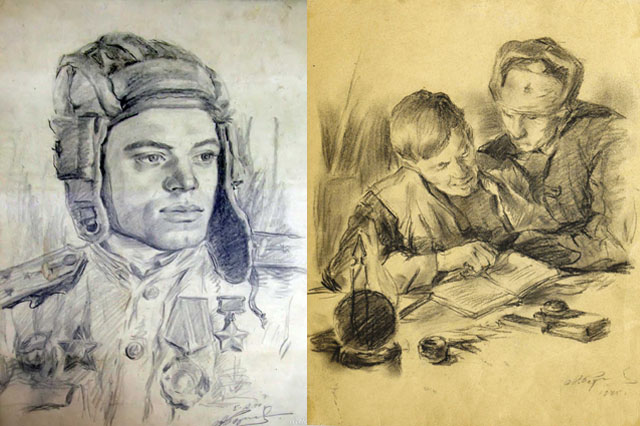 Фронтовые зарисовки Александра Родионова Фото: Государственный музей ИЗО РТА вот художник Махмуд Усманов занимался живописью ещё до призыва в армию - работал учителем рисования в Кукморе. В годы войны он тоже трудился в армейских газетах, сделал множество фронтовых рисунков. Отличился и в воинской службе, за что получил орден Красной звезды, медали «За боевые заслуги» и «За победу над Германией». В 1946 году он демобилизовался в Казань, работал в товариществе «Татхудожник».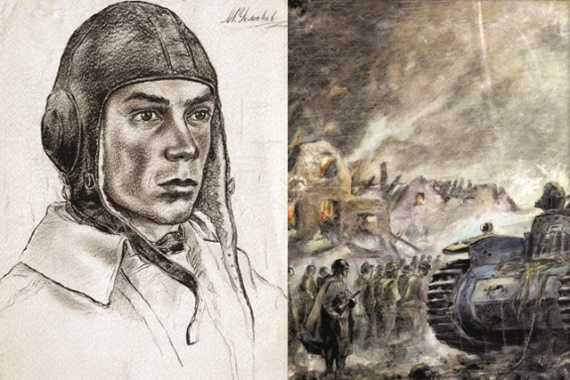 Фронтовые зарисовки Махмуда Усманова Фото: Государственный музей ИЗО РТСейчас много рекомендаций как обезопасить себя от COVID-19.  Используя как можно больше глаголов составьте правила, которые защитят вас от этого заболевания.Эталон:  Уважаемые одноклассники, сохраняйте свое здоровье! Соблюдайте правила безопасности!Меры гигиены остаются наиболее важной мерой общественного здравоохранения в сдерживании пандемии.Соблюдайте   дистанцию: оставайтесь на расстоянии 1,5-2 м от других,    избегайте людных мест, рукопожатий, поцелуев и объятий. Кашляйте и чихайте в салфетку, затем утилизируйте ее и вымойте руки.           Регулярно  мойте руки: используйте мыло и воду.Как мыть руки:Смочите руки теплой водой и нанесите мыло. Потрите руки, пока мыло не образует пену. Потрите ладони между пальцами и под ногтями. Ополосните руки под проточной водой. Вытрите руки чистым полотенцем или бумажным полотенцем. Литература:1. Словарь В.И. Даля «Пословицы русского народа», Издательство Азбука, 2007г.2.«Словаря юного филолога»  М.В.Панов – Москва Педагогика 1984г.3.«Словарь афоризмов русских писателей Москва, издательство «Русский язык—Медиа», 2015 г.  4. Математика 5 класс, под редакцией А.Г.Мордкович, 2012г5. «Толковый словарь Ожегова», Издательство «Азбуковник», Москва, 1993г.,6. «Книга о вкусной и здоровой пище», Москва, Редакция: проф. О.П.Молчанова, проф. Д.И.Лобанов, М.О.Лифшиц, 1952г.7. «Большая Российская энциклопедия», издательский дом «Дрофа». 1997г.,8. «Фразеологический словарь» Москва, Русский язык, Медиа, 2007г.9. Энциклопедия «История России ХХ ВЕА» Москва, «Олма-Пресс Образование», 2003,10. Словарь «Устаревших слов русского языка» Москва, Просвещение, Учебная литература, 1996г.11.Сказки А.С.Пушкина,12. Сборник стихотворений С.Есенина13.Газета «Зеленый Дол» (от21.11.21г)Выполнила: Соболева Л.Ю.,слушатель программы ДПО повышения квалификации по проблеме« Актуальные вопросы преподавания русского языка и литературы в условиях цифровой образовательной среды», учитель русского языка и литературы МБОУ «Лицей №14» ЗМР РТ«Проектная работа допущена к защите»                          Руководитель проектной работы __________________                    Скиргайло Т.О.(подпись)                                                          (инициалы, Ф)«____» ___________ 2021г.НЕ пишется слитноНЕ пишется  раздельноНЕ пишется слитноНЕ пишется  раздельнонегодоватьне печалит.ненавидитне повалитне видит не остаетсяне одобряетсяне спасетне можетне возьметне назовешьДвижениеДвижениеоднонаправленноененаправленноебежатьбегатьбрестибродитьвезтивозитьвестиводитьгнатьгонятьгнатьсягонятьсяехатьездитьидтиходитькатитькататькатитьсякататьсялезтьлазить (и лазать)лететьлетатьнестиноситьнестисьноситьсяплытьплаватьползтиползатьтащитьтаскатьПереходные глаголыНепереходные глаголыПереходные глаголыНепереходные глаголыведутпереводятся проходятскладываютсяставятпроизошлиперестал